PT BANK NTT  LAPORAN KEUANGAN PUBLIKASI BULANANUNTUK PERIODE YANG BERAKHIR PADA30 SEPTEMBER 2016(UNAUDITED)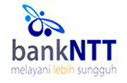 